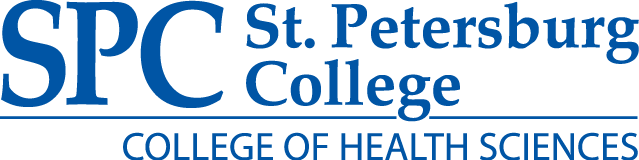 SCHOOL OF DENTAL HYGIENEDES 1200 – Dental RadiographyINSTRUCTOR:  Sandra Marcil, MS, RDH Phone:  (727) 341-3486; Office: Health Education Center, 181 Email: DES 1200 in AngelAcademic Department: School of Dental Hygiene, College of Health Sciences, St. Petersburg College; Program Director: Joan Tonner, Health Education Center (HEC), 341-3671 Course Number and Section: DES 1200, 254 Term/Year: Fall 2012-2013 (460)Course: Dental Radiography COURSE DESCRIPTION:  This course provides the fundamental background and theory for the safe and effective use of x-radiation as it relates to dentistry. It encompasses the history of x-rays, production and uses of radiation, dental radiographic film, exposure factors, interpretation of dental radiographs, and radiation hygiene. 32 contact hours. CREDIT:  2 hoursCOURSE LOCATION:   HEC 105COURSE DAY and TIME:  Tuesday (10-11:50AM) ATTENDANCE POLICY: Please see School of Dental Hygiene polices in the SPC Dental Hygiene Program Manual: page I-27, General Polices.It is the student’s responsibility to notify the instructor of ANY absence. If an absence or tardy is anticipated the instructor, Mrs. Marcil, needs to be notified at least 15 minutes prior to the start of class. Call: 727-341-3486 or email through DES 1200 ANGEL communication.Instructors cannot withdraw students. Instructors will continue to closely monitor student attendance and discuss any near violations or violations of attendance policies.The last day to drop, receive refund, and/or change to audit for regular classes: August 24, 2012The last day to drop with a "W" grade for regular classes is October 25, 2012Students have the ability to withdraw themselves from a course online through MYSPC or on campus during the voluntary withdrawal period.If students enroll in a course and do not intend to stay in the course, it is the student's responsibility to drop the course before the end of the drop/add period to avoid academic and financial penalty.* Financial aid recipients: If you withdraw from classes anytime after funds have been disbursed, you may be required to repay federal financial aid funds.SPECIAL ACCOMODATIONS: If you wish to request accommodations as a student with a documented disability, please make an appointment with the Learning Specialist on campus.  If you have a documented hearing loss, please contact the Program for the Deaf/Hard of Hearing at 791-2628.  If you will need assistance during an emergency classroom evacuation, please contact your campus learning specialist immediately about arrangements for your safety.  The Office of Services for Students with Disabilities can be reached at 791-2628 or 791-2710 (CL), 341-4758 (SP/G), 394-6108 (SE) 
712-5789 (TS) or 341-4532 (AC).  COURSE GOALS: (75% accuracy must be attained for all major learning outcomes): 1. The student will describe the historic events that led to discovery of x-radiation.  2. The student will demonstrate knowledge of various dental radiographic films and their use. 3. The student will demonstrate knowledge of the major intraoral projection techniques in dental radiography.4. The student will demonstrate knowledge of darkroom solutions and techniques for processing dental film.5. The student will demonstrate knowledge of the radiographic landmarks of the skull, teeth and jaw.6. The student will demonstrate knowledge of the physical properties of x-radiation and how radiation is produced. 7. The student will explain x-ray beam characteristics and relate these to the diagnostic quality of radiographs.8. The student will apply the principles of radiation hygiene and understand the principles of radiation biology.9. The student will demonstrate knowledge of the various special radiographic projections utilized in dental radiography.10 The student will demonstrate knowledge of radiographic interpretation in relationship to caries, periodontal disease, and periapical pathology.11 The student will explain the importance of quality control and identify all radiographic pitfalls and explain their causes and corrections.12. The student will demonstrate knowledge in digital radiographic imaging.13. The student will apply the principles of infection control protocol for dental radiography operatories and darkroom environmental surfaces.COURSE OBJECTIVES STATED in PERFORMANCE TERMS: See syllabus folder in DES 1200 ANGEL lessons tab. COMPETENCIES:   7: Provide comprehensive dental hygiene care by applying basic and advanced principles of dental hygiene.  8: Critically analyze published reports of health research and apply this information to the  practice of dental hygiene.PREREQUISITES: DES 1020, DES 1020L, DEH 1000 with grades of “C” or better. Co-requisite: DES 1200L. GRADING: The final grade will be computed as follows:Journal Article Abstracts (2).................................10%Case Studies & Radiographic Evaluations ………25%Class participation...................................................5%Quizzes...................................................................20%Midterm...................................................................20%Final.........................................................................20%Grade scale:A = 93-100B = 84-92C = 75-83D = 74-66F= below 65ACADEMIC HONESTY:   has an Academic Honesty policy. It is your responsibility to be familiar with the policies, rules, and the consequences of violations. Read about the policy at:  http://www.spcollege.edu/webcentral/admit/honesty.htm. There is no tolerance for cheating and academic dishonesty. Discipline can range from a zero on that specific assignment to expulsion from the class with a grade of F. Note that copy/pasting published information, whether it's from your textbook or the Internet, without citing your source is plagiarism and violates this policy. Even if you change the words slightly, the ideas are someone else's, so you still have to cite your sources. Cheating, plagiarism, bribery, misrepresentation, conspiracy and fabrication are defined in Rule 6Hx23-4.461, Student Affairs:  Academic Honesty Guidelines, Classroom Behavior.  REQUIRED TEXTS AND MATERIALS:Course material located on Angel.www.myhealthprofessionskit.comhttp://thepoint.lww.com/Wilkins11eJohnson & Thompson, Essentials of dental radiography, 9th ed. ISBN:9780138019396Iannucci & Haring (1993). Radiographic interpretation for the dental hygienist. ISBN: 9780721637044Nield-Gehrig, J. (2010). Patient Assessment Tutorials. A Step-by-Step Guide for the Dental Hygienist. 2nd. ed. ISBN: 9780781799805Wilkins, E. (2013). Clinical practice of the dental hygienist. 10ed. ISBN: 9781608317189Research Article Review Summary Information:http://www.columbia.edu/cu/ssw/write/handouts/summary.htmlhttp://www.enotes.com/topics/how-write-summaryASSIGNMENTSSee assignment folder in LessonsEMERGENCY PREPAREDNESS     In the event that a hurricane or other natural disaster causes significant damage to  facilities, you may be provided the opportunity to complete your course work online.  Following the event, please visit the college web site for an announcement of the College's plan to resume operations.  This syllabus is currently available in ANGEL for your convenience.  Log in to ANGEL to confirm that you have access, reporting any difficulty to the  at 341-4357 or via email at Onlinehelp@spcollege.eduCAMPUS SAFETY AND SECURITYFor information on campus safety and security policies please contact: 727-341-3654For information on registered sexual offenders on SPC campuses please contact campus security or the Associate Provost’s office.  For general information please go to the state of ’s website at http://www3.fdle.state.fl.us/sopu/index.aspRESOURCESSTUDENTS RIGHTS & RESPONSIBILITIES: http://www.spcollege.edu/webcentral/catalog/Current/student_rights.htmAll electronic devices including computers, cell phones, beepers, pagers, and related devices are to be silenced and/or turned off unless they are required for academic purposes. Any use of these devices (including texting) for non-academic purposes is a violation of College Policy and subject to disciplinary action. 

Students may be required to have discussions of class assignments and share papers and other class materials with instructors and classmates via chat rooms and other mechanisms. Due to the potential piracy of students’ materials, the College is not responsible for student work posted on the Internet (outside of the college’s Learning Management System, currently ANGEL).

Each student's behavior in the classroom or online is expected to contribute to a positive learning/teaching environment, respecting the rights of others and their opportunity to learn. No student has the right to interfere with the teaching/learning process, including the posting of inappropriate materials on chatroom or Web page sites.

The instructor has the authority to ask a disruptive student to leave a classroom or lab. The instructor may also delete posts or materials from an online or blended class and/or take disciplinary action if disruptive behavior continues. ACADEMIC HONESTY It is your responsibility to be familiar with St. Petersburg College’s Academic Honesty policies and the consequences of violations. There is no tolerance for any form of academic dishonesty. Discipline can range from a zero on a specific assignment to expulsion from the class with a grade of “F”. Note that copying/pasting published information without citing your sources, whether the information is from your textbook or the Internet is plagiarism and violates this policy. Even if you slightly change the words from an outside source, the ideas are someone else's so you still have to cite your sources. Cheating, plagiarism, bribery, misrepresentation, conspiracy, and fabrication are defined in Board Rule 6Hx23-4.461. Student Affairs: Academic Honesty Guidelines, Classroom Behavior. http://www.spcollege.edu/AcademicHonesty/ST. PETERSBURG COLLEGE SYLLABUS ADDENDUM LINK:http://www.spcollege.edu/central/asa/addendum.htmST. PETERSBURG COLLEGESCHOOL OF DENTAL HYGIENEDES 1200 – Dental RadiographyTERM: Session I, 2012 I have read, understand, and agree to abide fully by the parameters set in this syllabus. I also understand that the schedule may change at the digression of the instructor and that it is my responsibility to keep abreast of the updates, as posted online and stated in class. By typing my name in the space below and submitting this document to the course Drop Box, I agree to the above statements.Student Name:                                                                          Date: